Betreft:	Veel dank voor de uitnodiging voor het Rondetafelgesprek over Duurzaamheid en digitalisering. In dit paper zetten we uiteen hoe de digitale sector duurzamer wordt en hoe de Rijksoverheid kan bijdragen.De rol van NLdigital ; verduurzaming digitale sector structureel hoog op de agendaNLdigital vertegenwoordigt al ruim 100 jaar (inter-)nationale bedrijven die de slimme oplossingen bieden die het werken en leven efficiënter maken. Innovatie, efficiency en samenwerking zit in ons DNA en het thema duurzaamheid staat dan ook al jaren hoog op de agenda van onze vereniging.                                    Vanaf eind vorige eeuw coördineert NLdigital voor ICT producenten de collectieve inzameling en verwerking van afgedankte apparaten, tegenwoordig via stichting OPEN en de merknaam Wecycle. Ook coördineerden we de inzet tot structurele energiebesparing en verduurzaming van telecom, datacenters en grotere ICT-dienstverleners in het succesvolle MJA3 convenant. Daarna hebben we mede het initiatief genomen voor ketenbrede coalities voor verdere verduurzaming van de digitale sector in het LEAP-programma en meer recent de Nationale Coalitie Duurzame Digitalisering (NCDD). Maatschappelijk belang digitale sector ; digitalisering sleutel tot verdere verduurzamingWe maken met elkaar steeds meer gebruik van digitale diensten. Tijdens de COVID-19 pandemie is dit in een verdere versnelling gekomen. Het dataverkeer groeit met tientallen procenten per jaar en wordt grotendeels opgevangen door steeds efficiëntere ICT, netwerken en datacenters. Nederland heeft  een unieke positie als knooppunt van snel, (inter-)nationaal internet- en dataverkeer. Het brede Nederlandse bedrijfsleven, publieke organisaties en de consument profiteert van de nabijheid en snelheid van deze digitale diensten. Naast het brede economische en maatschappelijke belang,         zijn digitale oplossingen ook cruciaal voor verdere verduurzaming binnen alle sectoren (SEO,2023).Met digitale oplossingen gaan we efficiënter om met schaarste, we doen steeds ‘meer met minder’.               We beperken het aantal vervoersbewegingen en fossiele brandstof door thuiswerken en benutten de wegencapaciteit efficiënter. Met slimmere gebouwen en efficiënter aangestuurde productieprocessen in de industrie gebruiken we aanzienlijk minder fossiele energie en grondstoffen. In het duurzame energiesysteem halen we met monitoring en optimalisaties meer duurzame energie uit windparken en leveren steeds meer datacenters restwarmte aan gebouwen in de omgeving. We benutten de energie- infrastructuur beter door energievraagsturing, denk bijvoorbeeld aan slim laden van elektrische auto’s. Daarnaast wordt momenteel onderzocht hoe de digitale sector zelf kan bijdragen aan meer flexibiliteit in het energiesysteem door workloads -die daarvoor geschikt zijn- te verschuiven naar momenten (of plaatsen) met een groter aanbod van duurzame energie. Ook de backup voorzieningen in de digitale infrastructuur kunnen hier wellicht een grotere rol in gaan spelen in het toekomstige energiesysteem.De voorstellen van SEO voor verduurzaming in de mobiliteit, elektriciteit en industrie, zoals data uitwisseling en stimulering en opschaling van digitale toepassingen, ondersteunen we van harte.Verduurzaming digitale sector - energie & klimaat ; veel efficiency slagen gemaakt, nieuwe nodigTen opzichte van alle andere sectoren hoeft de digitale sector geen elektrificatie slag meer te maken, omdat ze immers al bijna volledig op elektriciteit draait. Ze blijft zich volledig richten op het steeds efficiënter transporteren, opslaan en verwerken van data met elektriciteit uit duurzame bronnen. Gezien de voortgaande datagroei zijn verdere efficiency slagen noodzakelijk om de ontkoppeling met het energieverbruik voor te zetten. Nederland heeft een goede kennispositie om bij te dragen aan de innovaties voor nieuwe generaties efficiënte chips. Investeren in onderzoek en ontwikkeling blijft noodzakelijk, zowel vanuit Europa als in Nederland met het Nationaal Groeifonds en de topsectoren.Recente onderzoeken in opdracht van het ministerie van EZK geven inzicht in het energiegebruik en emissies van digitalisering. Hierbij wordt onderscheid gemaakt naar de aanbodkant en de vraagkant.        In de Staat van de Digitale infrastructuur wordt specifiek ingezoomd op het energieverbruik van de digitale infrastructuur aan de aanbod kant; 18PJ, 0,65 % van het totale energieverbruik in Nederland.  Ten opzichte van de waarde die de digitale sector genereert is de energie-intensiteit relatief beperkt.Het onderzoek van Dialogic komt iets hoger uit voor de aanbod kant en samen met de vraagkant van eindgebruikers apparatuur in totaal op 53PJ (1,9 % NL). De CO2 emissie hiervan is berekend op 1 Mton (0,7% NL) rekening houdend met ingekochte groene stroom of 3,3 Mton (2,3% NL) op basis van de gemiddelde stoommix. Ongeveer de helft hiervan zit bij ICT-eindgebruikers (49%), gevolgd door datacenters (39%) en netwerken (12%). Binnen de datacenters wordt ook het grootste deel gebruikt door ICT apparatuur; de verhouding tussen ICT en datacenterinfra is verbeterd van 50-50 naar 80-20.  Vanuit deze analyse is duidelijk dat de efficiënte operatie van ICT apparatuur de meeste impact heeft. In het position paper van de NCDD worden daarom diverse thema’s en initiatieven benoemd die daar het verschil kunnen maken. Van innovatie in efficiëntere chips en zuiniger software programmeren tot duurzame ICT inkoop en slimmer datamanagement. Ook zijn er initiatieven op het raakvlak van het energie en digitale systeem en wordt ingezet op betere randvoorwaarden en internationale verbinding. 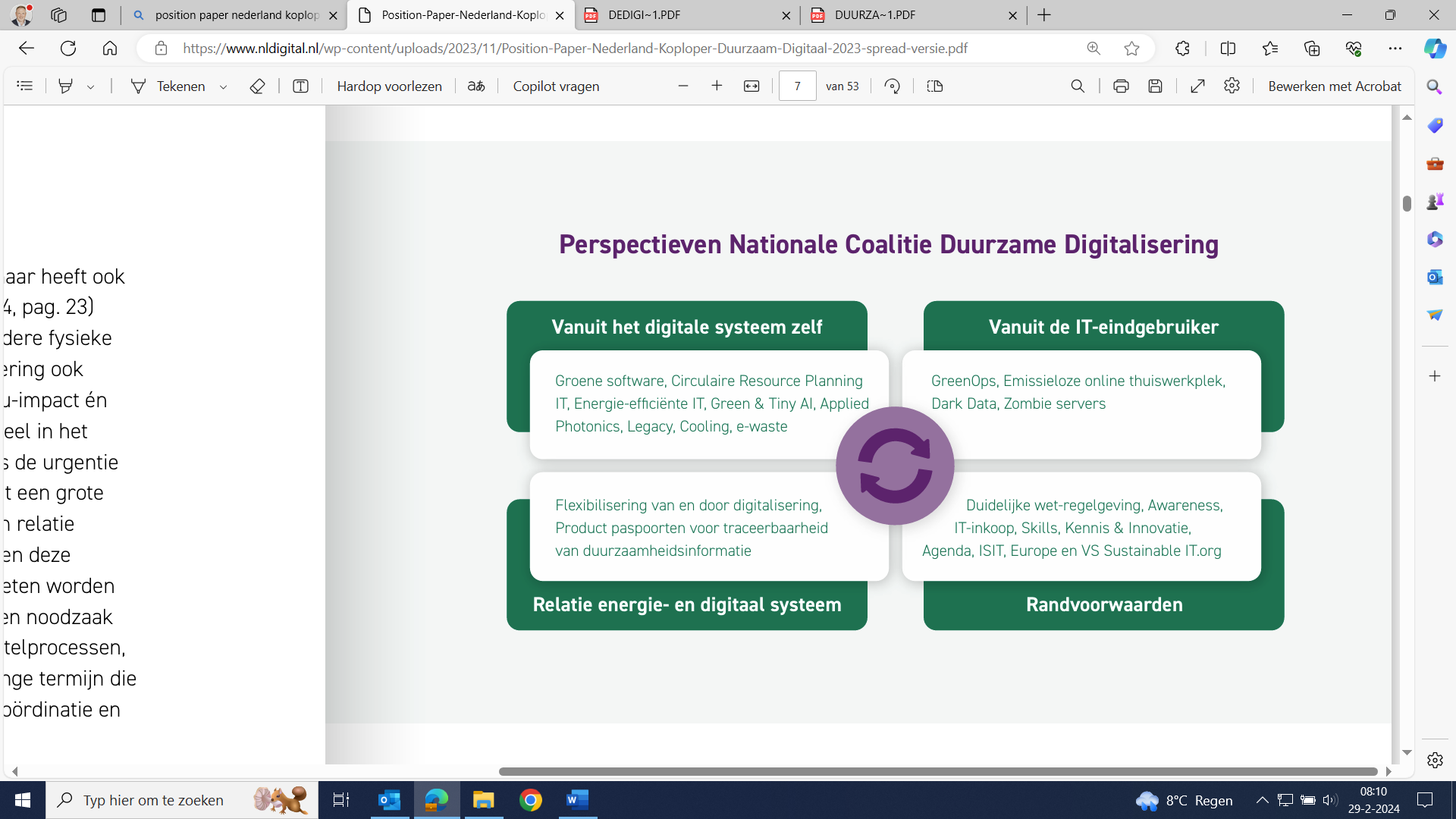 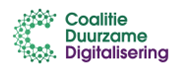 De integrale programma aanpak van de NCDD is een goede basis voor het aangekondigde integrale plan duurzame digitalisering en de bijbehorende coördinatie en stimulering vanuit van de overheid.Verduurzaming digitale sector grondstoffen & circulariteit ; naar een circulaire ICT sectorHet Nationaal WEEE Register (NWR) rapporteert jaarlijks over de inzameling en verwerking van afgedankte elektrische en elektronische apparaten (AEEA). Van de bijna 200 miljoen kg inzameling van afgedankte elektrische apparaten was ruim 8% klein ICT. Het inzamelpercentage van klein ICT was in 2022 69%. Hiervan kon 78% van het materiaal worden teruggewonnen (NWR,2023).Beleidsmatig is ICT onderdeel van wet- en regelgeving voor elektrische apparaten op de interne Europese markt, zoals Eco-design (ontwerpfase), right to repair (gebruiksfase) en WEEE-directive (afdankfase). Binnen het Nationaal Programma Circulaire Economie (NPCE) is ICT hardware onderdeel van de circulaire initiatieven binnen de lijn Consumentengoederen/ Elektrische apparaten. De inzameldoelstellingen voor elektrische apparaten moeten worden herzien, omdat het doel vanuit circulariteit is dat producten juist langer mee gaan. Veel (professionele) ICT wordt hergebruikt, waardoor een grote refurbish en remanufacturing activiteit is ontstaan. De export stromen voor hergebruik dienen goed in beeld te worden gebracht in het licht van de nationale doelstellingen. Bij meer circulaire doelstellingen hebben naast producenten ook andere actoren in de keten een rol om de levensduur te verlengen en te zorgen dat apparaten goed worden ingeleverd en verwerkt. Naast meer bewustwording bij consumenten bepleiten we een vlotte invoering van de afgifteplicht voor bedrijven en toezicht en handhaving op gecertificeerde verwerking van elektronica. Daarnaast is meer onderzoek nodig naar innovatieve recycling technologie voor schaarse en kritieke materialen. Vanuit NLdigital en Alliantie Digitaal Samenleven hebben we direct bij het begin van covid het initiatief genomen om laptops in te zamelen, op te knappen en te doneren aan mensen die niet digitaal verbonden waren en zelf geen apparaat konden betalen. Inmiddels zijn via #AllemaalDigitaal ruim 15.000 laptops opnieuw ingezet. De vraag is echter nog groter dan het aanbod en het plan van het Rijk om jaarlijks 50.000 laptops opnieuw in te zetten verwelkomen we zeer. We zien graag dat dit jaar effectief wordt en wordt verbreed naar mede overheden, zodat nog meer impact kan worden gemaakt. 